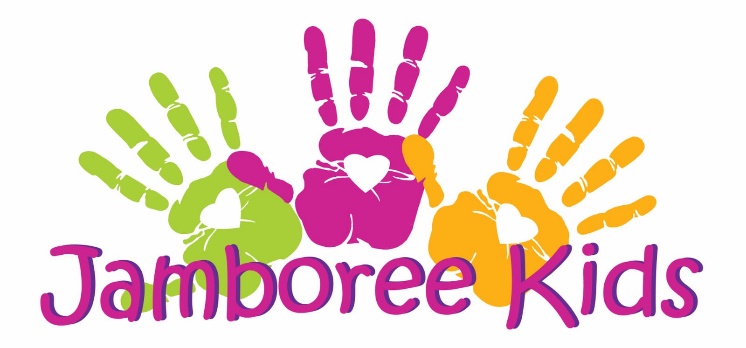 Employment ApplicationName:							D.O.B:				Marital Status:						No. of Dependants:		Address:												Phone contacts: 					(h)					     (c)	Email address: 											Education History: 																							Previous employer:										Contact person/Supervisor:									Past experience:											Position Desired:					Salary desired:			References: 											What can you add to our Jamboree Team?Signature:							